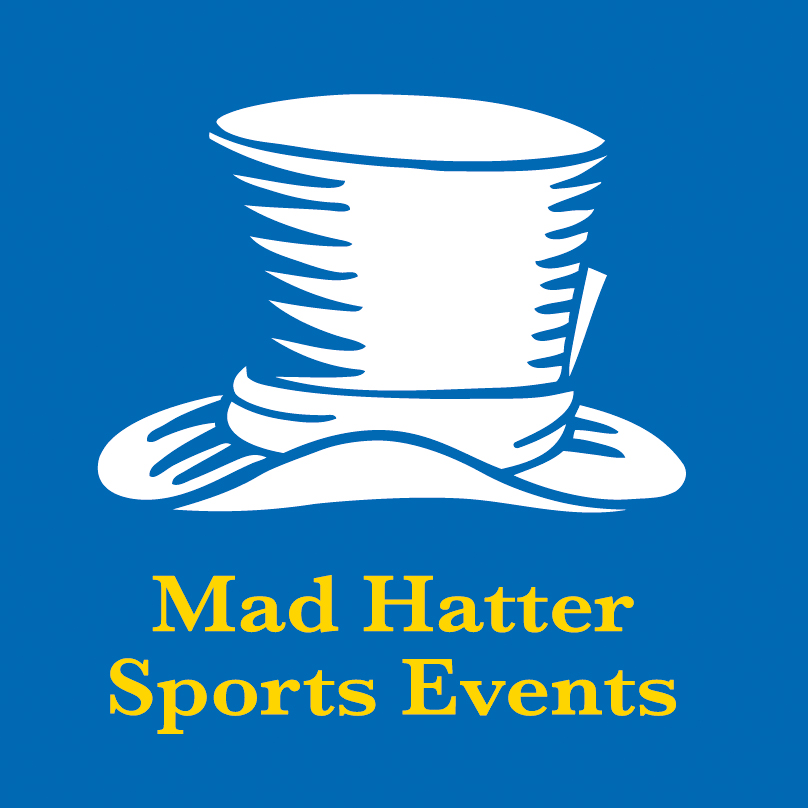 Mad Hatter Sports Events
Hokey Cokey Roseland Distance Chart – 2024Total Distance (Meters) 36,08310 Runs9 Swims23.1% of swimmingMad Hatter Sports Events
Hokey Cokey Roseland Distance Chart – 2024 - RelayRelay Leg 1Total Distance (Meters) 13,0305 Runs4 Swims21.4% of swimmingRelay Leg 2Total Distance (Meters) 14,6002 Runs3 Swims20.2 % of swimmingRelay Leg 3Total Distance (Meters) 8,4503 Runs2 Swims26.6 % of swimmingLegDescriptionRunningRunningSwimming Swimming 1Start, Portscatho car park – Harbour SlipwayStart, Portscatho car park – Harbour Slipway8008002Portscatho harbour slipway – Watchtower hutPortscatho harbour slipway – Watchtower hut8608603Watchtower hut – Porthbean beachWatchtower hut – Porthbean beach8408404Porthbean beach south – Porthbean beach northPorthbean beach south – Porthbean beach north6306305Porthbean beach north – Carne BeachPorthbean beach north – Carne Beach340034006Carne Beach – Mallets Cottage	Carne Beach – Mallets Cottage	100010007Mallets Cottage – Broom Park CoveMallets Cottage – Broom Park Cove340034008Broom Park Cove rocks – Broom Park Cove centreBroom Park Cove rocks – Broom Park Cove centre3003009Broom Park Cove centre – PortloeBroom Park Cove centre – Portloe1800180010Portloe – Shag RockPortloe – Shag Rock1000100012Shag Rock – Perbean BeachShag Rock – Perbean Beach4100410013Perbean Beach – CaerhaysPerbean Beach – Caerhays1000100014Caerhays – Vault BeachCaerhays – Vault Beach7500750015Vault Beach – Gorran HavenVault Beach – Gorran Haven1000100016Gorran Haven – Colona BeachGorran Haven – Colona Beach2900290017Colona Beach – PortmellonColona Beach – Portmellon2000200018Portmellon – MevagisseyPortmellon – Mevagissey1600160019Mevagissy – PolstreathMevagissy – Polstreath55055020Polstreath – FinishPolstreath – Finish14001400Total DistancesTotal Distances27,74027,7408,3438,343LegDescriptionRunningRunningSwimming Swimming 1Start, Portscatho car park – Harbour SlipwayStart, Portscatho car park – Harbour Slipway8008002Portscatho harbour slipway – Watchtower hutPortscatho harbour slipway – Watchtower hut8608603Watchtower hut – Porthbean beachWatchtower hut – Porthbean beach8408404Porthbean beach south – Porthbean beach northPorthbean beach south – Porthbean beach north6306305Porthbean beach north – Carne BeachPorthbean beach north – Carne Beach340034006Carne Beach – Mallets Cottage	Carne Beach – Mallets Cottage	100010007Mallets Cottage – Broom Park CoveMallets Cottage – Broom Park Cove340034008Broom Park Cove rocks – Broom Park Cove centreBroom Park Cove rocks – Broom Park Cove centre3003009Broom Park Cove centre – PortloeBroom Park Cove centre – Portloe18001800Total DistancesTotal Distances10,24010,2402,7902,790LegDescriptionRunningRunningSwimming Swimming 1Portloe – Shag RockPortloe – Shag Rock100010002Shag Rock – Perbean BeachShag Rock – Perbean Beach410041003Perbean Beach – CaerhaysPerbean Beach – Caerhays100010004Caerhays – Vault BeachCaerhays – Vault Beach75007500Vault Beach – Gorran HavenVault Beach – Gorran Haven10001000Total DistancesTotal Distances11,60011,6003,0003,000LegDescriptionRunningRunningSwimming Swimming 1Gorran Haven – Colona BeachGorran Haven – Colona Beach290029002Colona Beach – PortmellonColona Beach – Portmellon200020003Portmellon – MevagisseyPortmellon – Mevagissey160016004Mevagissy – PolstreathMevagissy – Polstreath5505505Polstreath – FinishPolstreath – Finish14001400Total DistancesTotal Distances5.,9005.,9002.2502.250